Бессмертный           ПОЛК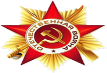 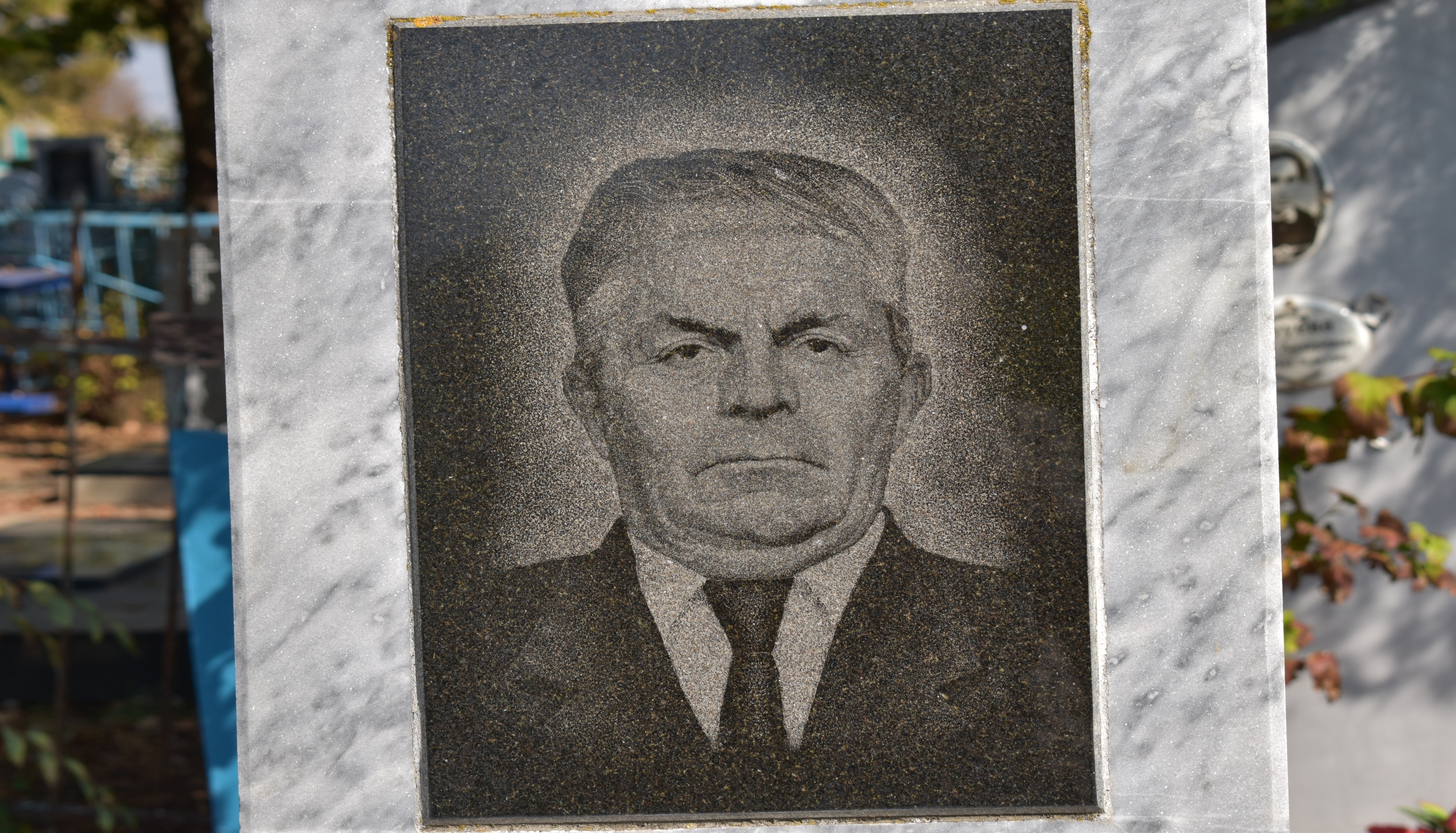 Рожков Андрей Васильевич(10.07.1917 – 07.11.2002)Родился в станице Стародеревянковской в 1917 году   Призван в 1942 году Калининским РВК Краснодарского края. Ленинградский фронт, 1-й Украинский фронт. Младший сержант. Боевой путь Андрея Васильевича начался на Ленинградском фронте. Здесь в тяжелейших условиях блокады ему пришлось противостоять хорошо оснащенному противнику. После прорыва блокады, Андрей Васильевич вместе с товарищами, освобождает город Таллин. За геройские боевые действия под Таллином он награжден орденом «Красная Звезда». Войну закончил в Берлине. После  войны работал на железнодорожной станции «Стародеревянковская». За мужество и героизм во время Великой Отечественной войны Андрей Васильевич награжден орденом и медалями.Награды: «Орден Красной Звезды».Медали:  «За оборону Ленинграда», «За взятие Берлина», 
«За победу над Германией», «За взятие Варшавы» и юбилейные.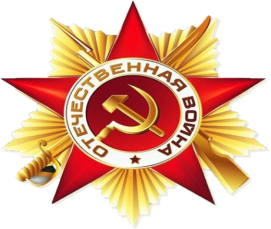 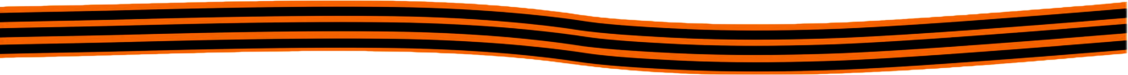                                                                   Я помню!        Я горжусь!